Если вы допустили ошибку в заявлении на пособие для одиноких родителей с детьми от 8 до 16 лет включительно или на пособие беременным, подавать повторное заявление не нужно! Скорректировать заявление можно будет в вашем Личном кабинете на портале Госуслуг: https://www.gosuslugi.ru/.

#ПФР #Пенсионныйфонд #важнознать #дети #семья #ПФРвыплаты2021 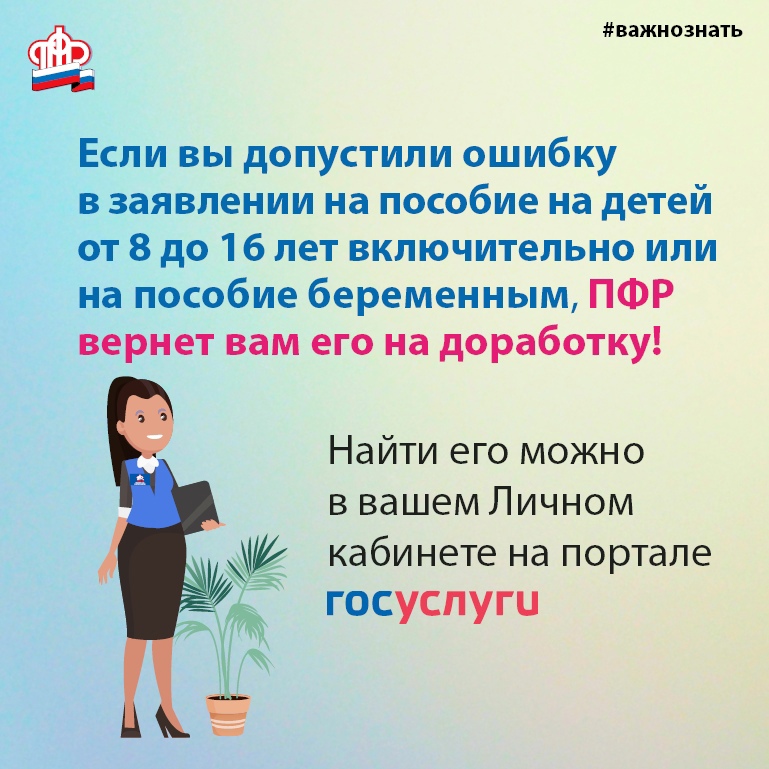 